Технологическая карта методической разработки урока биологии по теме: « Побег. Почки».Программа: Биология. 5-9 класс. Рабочая программа к УМК В.В. Пасечника (линейный курс), базовый уровень 1 час в неделю;Учебник: Биология 6 класс Покрытосеменные растения: строение и жизнедеятельность: линейный курс Пасечник В.В. М, Дрофа, 2020Класс: 6 Тема урока: «Побег. Почки»Цель урока: сформировать понятие о побеге как наземной части растения, приспособленной к выживанию в неблагоприятных условиях зимнего периода и его способности к возобновлению роста после завершения фазы физиологического покоя.Задачи урока:образовательные: изучить строение побега и его частей (узлы, междоузлия, почки, листовые рубцы); определить основные виды листорасположения и почек на стебле, рассмотреть особенности строения почек как зачаточных побегов; научиться различать вегетативные и генеративные почки по их внешнему и внутреннему строению, определять характер воздействия на рост побегов с целью формирования определённых ландшафтных форм; закрепить навыки практической деятельности при выполнении лабораторной работы «Строение почек»; ознакомить с возможностями применения графических редакторов при освоении темы урока и основ ландшафтного дизайна; развивающие: формирование умения сопоставлять факты, полученные в результате практической деятельности и изучения теоретического материала, находить причинно-следственные связи, делать выводы, самостоятельно формулировать гипотезы, грамотно и четко выражать свои мысли по средствам устной речи; развивать навыки извлечения полезной информации из различных источников, понимать возможность применения переработанной информации в жизни; воспитательные: повышение уровня коммуникативной культуры; формирование уважительного отношения к трудовой деятельности, связанной с парковым и садовым строительством, потребности в рациональном природопользовании озелененной части городских ландшафтов, необходимости сохранения дворцово-парковых ансамблей Санкт-Петербурга и пригородов как достояния России.Планируемые результаты обучения. Личностные: развитие познавательных потребностей и интереса в ходе изучения строения побегов разных древесных растений, формирование ценностно-смысловых установок по отношению к естественной и искусственной растительности, осознание необходимости рационального природопользования и охраны растений, повышение уровня коммуникативной культуры;Метапредметные: обучение работе с различными источниками информации (учебник, дополнительный текстовый материал, изучение объектов в ходе практической деятельности, электронные образовательные ресурсы, созданные учителем); умеют систематизировать полученную информацию, знакомятся с использованием графического редактора на уроке биологии, могут определять сферы применения полученной информации в практической деятельности.Предметные: обучающиеся знают строение побега, различают вегетативные и генеративные почки, понимают значение почек для возобновления роста растений, видят возможность применения полученных знаний в конкретной практической деятельности, закрепляют практические навыки работы с натуральными объектами при выполнении лабораторной работы. Личностные УУД: формирование и развитие познавательного интереса к овладению биологическими знаниями, умения применять их в практической деятельности, понимание необходимости охраны зелёных насаждений мегаполиса.Регулятивные УУД: умение определять цель работы, планировать свою деятельность и осуществлять ее выполнение, решая поставленные задачи на пути получения запланированного результата, представлять результаты работы, делать выводы о качестве предпринятых действий.Коммуникативные УУД: умение работать в паре при выполнении практической части (лабораторная работа, применение графического редактора), представлять в устной форме полученные результаты, проявлять  интерес и уважение к собеседникам.Познавательные УУД: работа с текстом различной сложности, иллюстративным видеорядом, натуральными объектами и лабораторным оборудованием, ознакомление с возможностью применения графического редактора; объяснение полученных результатов, формулирование выводов.Тип урока: урок открытия нового знанияОсновные понятия: побег; осевая и боковая части побега; узел; междоузлие; пазуха листа; листовой рубец; удлиненный и укороченный побеги; листорасположение (очередное, супротивное, мутовчатое); почка (вегетативная и генеративная), верхушечная, пазушная, придаточная; почечные чешуи, зачаточный стебель, зачаточные листья, зачаточная почка; рост побега, управление ростом побега.Межпредметные связи: литература, история и культура Санкт-Петербурга, ИКТ.Ресурсное обеспечение: натуральные объекты: годичные побеги деревьев и кустарников; почки каштана конского, сирени; побеги тополя с развивающимися почками, растения фасоли со срезанными верхушками (опережающее задание); лабораторное оборудование: ручные лупы, скальпели, препаровальные иглы, пинцеты; шнуры текстильные в сечении 10мм длиной 30см; текстовые отрывки карело-финского эпоса «Калевала»; ТСО: мультимедийный проектор, оборудование мобильного компьютерного класса с установленной программой GIMP 20/10/18 (графический редактор); электронные фотографии «Олеандр» и «Наземные и подземные органы древесного растения»; электронные иллюстрации: «Побеги кустарника без листвы», «Липа», «Кизильник блестящий» в формате JPG для работы в графическом редакторе, ЭР «Пейзажные и партерные сады пригородов Санкт-Петербурга».Формы работы на уроке: индивидуальная, в малых группах (парах).Применяемые технологии: проблемного и интерактивного обучения, ИКТ, здоровьесбережения.Основные этапы урокаI ОрганизационныйСодержание:  приветствие, определение готовности к учебному занятию, включение обучающихся в деятельность на личностно-значимом уровне, уточнение необходимости четкой скоординированной работы, предусмотренной в учебных кабинетах биологии и информатики в соответствии с требованиями ТБ.Деятельность учителя: приветствует обучающихся, мотивирует их на продуктивную деятельность по открытию нового знанияДеятельность обучающихся: проверка личной готовности к учебному занятию, приветствие учителя.II Актуализация знанийСодержание: повторение ранее изученного материала, связанного с открытием нового знания. Работа в парах по рассмотрению иллюстрации «Наземные и подземные органы древесного растения»Деятельность учителя: координирует выполнение задания, контролирует дополнение ответов и исправление возможных ошибок обучающимися.Деятельность обучающихся: выполняют задание, находят корневую систему, называют виды корней, ствол, ветви, листья, крону дерева. Делают вывод о наличии затруднений в понимании строения и значения наземной части растения.  III Формулирование темы урока и постановка учебной задачиСодержание: формулирование темы урока на основании вывода о неизученных особенностях строения наземной части растений, постановка задач на текущий урок.Деятельность учителя: задает вопросы на уточнение неизученных особенностей строения побега и мотивирует обучающихся на освоение новых знаний.Деятельность обучающихся: отвечают на вопросы учителя, определяют проблему отсутствия знаний о строении побега, формулируют тему урока «Побег. Почки» ставят учебную задачу ознакомиться со строением однолетнего одревесневшего побега, изучить строение почек у различных растений, определить роль почек в возобновлении роста растений после завершения фазы физиологического покоя, узнать способы и значение управлением роста растений. IV Открытие новых знаний Содержание: изучение строения однолетних одревесневших побегов в ходе практической работы с использованием текста учебника, определение их осевой части (стебля) и боковых частей (листьев), мест развития листьев (узлов), листорасположения (очередное, супротивное, мутовчатое – рассмотрение фотографии олеандра), междоузлий, пазух листьев и листовых рубцов, верхушечных и боковых (пазушных) почек, придаточных почек на стволах и корнях (по фотоснимкам тополя, сделанным на территории школы), изучение строения однолетних одревесневших побегов тополя и рябины с определением понятий удлиненный и укороченный побег; выполнение лабораторной работы «Строение почек» с выявлением особенностей строения (наличие почечных чешуй, зачаточного стебля, зачаточных листьев, зачаточных почек), формулирование вывода: почка – зачаточный побег (вегетативный или генеративный в зависимости от особенности строения  - наличия зачаточных листьев или зачаточных бутонов, соцветий); работа с натуральными объектами опережающего задания (побеги тополя с развивающимися почками, растения фасоли со срезанными верхушками), в ходе которой обучающиеся понимают роль почки как зачаточного побега в возобновлении роста растений в вегетационный период и возможность управления ростом в практическом садоводстве и паркостроении. Деятельность учителя: организует работу обучающихся по составлению плана действий, направленных на преодоление временных затруднений и достижение поставленной цели ознакомиться со строением побега, почек, их значении  в росте растений, способами и значением управления ростом растений, координирует работу на каждом этапе:1. Изучение строения одревесневших побегов.Работа с натуральными объектами (однолетние побеги липы и сирени), изучение материала учебника, фотографии «Олеандр» с целью определения особенностей строения побега, расположения листьев на стебле.Деятельность учителя: мотивирует обучающихся на выполнение практической работы по рассмотрению однолетних побегов липы и сирени, изучению статьи параграфа учебника, демонстрирует фотографию «Олеандр», организует взаимопроверку выполненного задания.Деятельность обучающихся: рассматривают однолетние одревесневшие побеги липы и сирени, находят осевую часть (стебель), боковые части (листья), обращают внимание на наличие почек; изучают текстовый фрагмент параграфа учебника и находят на рассмотренных побегах узлы, междоузлия, пазуху листа, определяют очередное (липа) и супротивное (сирень) листорасположение, по фотографии «Олеандр»  - мутовчатое листорасположение, результат фиксируют в тетради (на рисунке побега обозначают основные части, составляют схему «Листорасположение».Работа с натуральными объектами (побеги тополя и рябины), изучение материала учебника с целью определения понятий: удлиненные и укороченные побеги.Деятельность учителя: мотивирует обучающихся на выполнение практической работы по выявлению двух типов побегов у тополя и рябины, работу с текстом учебника с целью определения названия типов побегов у древесных растений.Деятельность обучающихся: рассматривают побеги тополя и рябины, обнаруживают побеги с длинными междоузлиями и побеги, на которых междоузлия практически не определяются, замечают существенную разницу в длине этих побегов, работают с текстом учебника и дают название двум типам побегов (однолетние удлиненные и многолетние укороченные), результат фиксируют в тетради в виде схемы «Побеги деревьев». 2. Изучение расположения почек.Работа с натуральными объектами (однолетние побеги калины, ольхи, сосны), фотографиями тополя с целью определения верхушечных, пазушных (боковых) и придаточных почек.Деятельность учителя: мотивирует обучающихся на выполнение практической работы по определению верхушечных, пазушных (боковых) почек, их расположению на побегах ольхи, калины, сосны, работу с текстом учебника с целью определения понятия «придаточные почки», демонстрирует фотографию тополя с корневой порослью.Деятельность обучающихся: рассматривают однолетние побеги ольхи, калины, сосны, находят на них верхушечные и пазушные (боковые почки), определяют расположение почек на побегах (очередное – ольха, супротивное – калина, мутовчатое – сосна), в тексте учебника находят понятие «придаточные почки» и делают вывод о природе корневой поросли тополя на демонстрируемой учителем фотографии, результат фиксируют в тетради (определение придаточных почек и их расположение на междоузлиях, листьях, корнях, на рисунке побега обозначают верхушечную и пазушные почки).3. Интеллектуальный тайм-аут (релаксация).4. Изучение внешнего и внутреннего строения почекРабота с натуральными объектами (почки каштана, побеги сирени обыкновенной и сирени венгерской, калины, ольхи, тополя, рябины) с использованием лабораторного оборудования (ручные лупы, скальпели, препаровальные иглы, пинцеты) с целью определения формы и размеров, окраски, наличия опушения у почек разных растений, классификации почек на основании их внутреннего строения (вегетативные и генеративные).Деятельность учителя: мотивирует обучающихся на выполнение лабораторной работы «Строение почек» по плану, предложенному в учебнике, выполнение компетентностно-ориентированного задания (КОЗ), раскрывающего практическую значимость знания внешнего и внутреннего строения почек и характера их расположения на побегах у разных видов растений.Деятельность обучающихся: выполняют лабораторную работу «Строение почек» по плану учебника с применением лабораторного оборудования (ручные лупы, скальпели, препаровальные иглы, пинцеты) в соответствии с правилами техники безопасности, полученный результат фиксируют в тетради (изображают вегетативную и генеративную почки в разрезе, указывают их части: почечные чешуи, конус нарастания, зачаточный стебель, зачаточные листья, зачаточные бутоны или соцветия), делают вывод: почка- это зачаточный побег, выполняют компетентностно-ориентированное задание (КОЗ), раскрывающее практическую значимость знания внешнего строения почек и характера их расположения на побегах у разных видов растений.Содержание КОЗ: стимул к выполнению задания: отрывок из второй песни карело-финского эпоса  Элиаса Лённрота Калевала:…Принялись расти деревья,                                  ольхи на земле сыпучей    вверх побеги потянулись,                                   в долах – заросли черемух,    зацвели макушки елей                                        можжевел – на почве твердой    разрослись верхушки сосен,                              чуден плод у можжевела,    вырос березняк в долинах,                                 у черемухи – прекрасен… 2) задачная формулировка: Как распознать деревья и кустарники зимой?3) источник информации: результаты выполнения лабораторной работы4) бланк для выполнения задания: составление таблицы (Приложение 1)5) инструмент для проверки - модельный ответ (Приложение 1)5. Рост и развитие побега.Работа с натуральными объектами (побеги тополя с развивающимися почками, растения фасоли со срезанными верхушками), полученными в результате выполнения опережающего задания с целью определения начала развития почки как зачаточного побега после опадания почечных чешуй и возможности управления ростом за счет удаления верхушечной почки.Работа с текстом учебника с целью поиска причин интенсивного роста развивающегося из почки побега (деление клеток конуса нарастания, превращение новых клеток в клетки покровной, основной, механической, проводящей ткани побега).Деятельность учителя: мотивирует обучающихся на выполнение работы, результат которой может иметь практическое применение в жизни, демонстрирует иллюстрации ландшафтных форм партерного верхнего и нижнего  парков Петергофа.Деятельность обучающихся: анализируют текст учебника и выявляют причины интенсивного роста побега из почки (деление клеток конуса нарастания, превращение новых клеток в клетки покровной, основной, механической, проводящей ткани побега), результат фиксируют в тетради; изучают натуральные объекты, демонстрирующие развитие побега из почки (побеги тополя с развивающимися молодыми побегами) и характер развития побега после удаления верхушечной почки (растения фасоли со срезанными верхушками), делают вывод об особенностях роста побега при развитии верхушечной почки и после её удаления, о возможностях применения этого явления в формировании различных форм в ландшафтном дизайне (боскет, кабинет, шпалерная и рядовая посадка деревьев, создание заданных геометрических форм кустарников), садоводстве (формирование крон плодовых деревьев), о трудоёмкости процесса создания и поддержания регулярных парков, их значении в завершенности и целостности дворцово-парковых ансамблей Санкт-Петербурга и пригородов, V Первичное закрепление знанийСодержание:  практическая работа в парах с использованием текстильного шнура в сечении 10мм длиной 30см на закрепление знаний о строении однолетнего одревесневшего побега, практическая работа на компьютерах с использованием  графического редактора GIMP 20/10/18 по созданию ландшафтных форм.Деятельность учителя: мотивирует обучающихся к выполнению работы по моделированию условного побега из текстильного шнура, организует взамопроверку результатов работы, подробно инструктирует и сопровождает работу в GIMP 20/10/18 по моделированию в графическом редакторе ландшафтных форм на примере липы (шаровидная крона), кизильника (заданная геометрическая форма) и побегов безлистного кустарника (живая изгородь, боскет, кабинет).Деятельность обучающихся: работают в парах: 1) моделируют из текстильного шнура путем вязания 4-5 узлов «условный побег», по которому объясняют своему партнёру, что считается осью побега, как располагаются его боковые части (листья), что можно считать узлом, междоузлием, пазухой листа, каково расположение верхушечной и пазушных почек, как могут располагаться почки и листья на стебле, увеличивают количество узлов до 13-14, уменьшая «условные междоузлия», и получая из «удлиненного» «укороченный» побег; 2) на компьютере моделируют формы ландшафтного дизайна (шаровидная крона липы, заданная форма кизильника, живая изгородь из безлистных побегов кустарника), четко следуя инструкции учителя: производят копии имеющихся в GIMP 20/10/18 изображений, осуществляют с работу с ними, выбирая на панели инструментов для изображений: ластик, размазывание, осветление-затемнение, лечебную кисть; делают вывод о возможности проектирования собственного сада (парка) вокруг загородного дома, зеленой территории общего пользования (Приложение 2).VI РефлексияСодержание: оценка деятельности на уроке, выявление личностной активности и способности работать с различными источниками информации, готовность в течение урока неоднократно менять виды деятельности; определение значимости полученной информации и возможности применения ее в практической деятельности.Деятельность учителя: организует работу обучающихся, направленную на подведение итогов урока, оценочную деятельность результативности обучения, личностной активности и общего успеха в открытии нового знания о строении побега, почки как зачаточного побега, обеспечивающим возобновление роста растений, определение возможности применения полученных знаний в практической деятельности.Деятельность обучающихся: дают оценку деятельности на уроке, выявляют личностную активность, оценивают значимость полученной информации; делают вывод о готовности к самообразованию по средствам неоднократной смены видов деятельности: работы с текстовой информацией; выполнения лабораторной работы; работы с ЭОР; использования функциональных возможностей графического редактора GIMP на уроке биологии.VII Домашнее заданиеСодержание: Изучите параграф учебника;  перечислите известные вам растения с очередным и супротивным листорасположением, встречающиеся в садах и парках Санкт-Петербурга; дифференцированное задание: 1) в выходной день посетите парк Ботанического сада Петра Великого, где сделайте фотографии побегов разных древесных растений, позволяющих определить особенности внешнего строения почек, характер их расположения на стебле; 2) по фотографиям из разных источников или в ходе прогулки в выходной день в Санкт-Петербурге или садоводствах определите  деревья и кустарники, у которых возможно развитие побегов из придаточных почек.Деятельность учителя: объявляет содержание  задания, дает некоторые рекомендации по выполнению домашней работы, подробно комментирует дифференцированную часть. Деятельность обучающихся: фиксируют домашнее задание, воспринимают необходимость выполнения задания для всех и возможность выбора дифференцированного задания.Список литературы:	Алексашина И.Ю. Интегративный подход в естественнонаучном образовании Академический вестник. Вып.3(8) – СПб: СПб АППО, 2009г.Ефремова, Заярная, Максимов: Компетентностно-ориентированные задания. Конструирование и применение в учебном процессе Москва, Национальное образование 2013г.Иваньшина Е.В. Образовательные технологии как интеграторы обучения. – СПб: СПбАППО 2012г.Поливанова К. Н. Проектная деятельность школьников Москва: Просвещение, 2011г.Приложение 1 «Страница тетради ученика»Побег – это стебель с расположенными на нём листьями и почками.Узел – место развития листа на стеблеМеждоузлие – участок стебля между двумя ближайшими узлами.Пазуха листа – это угол между листом и вышележащим междоузлием.Почка – это зачаточный побег.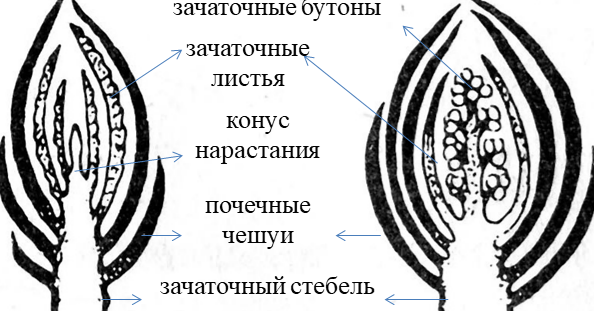 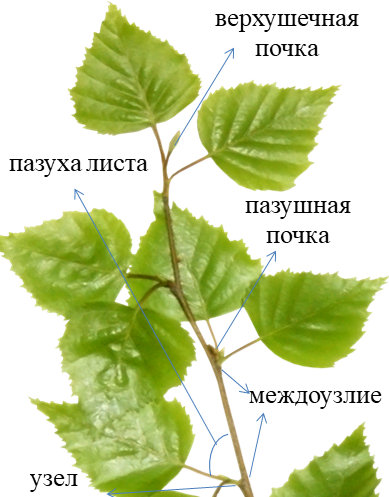 Придаточные почки развиваются вне пазухи листа (на междоузлиях, листьях, корнях).Особенности строения и характер расположения почек на зимующих побегахПриложение 2 «Применение графического редактора GIMP на уроке»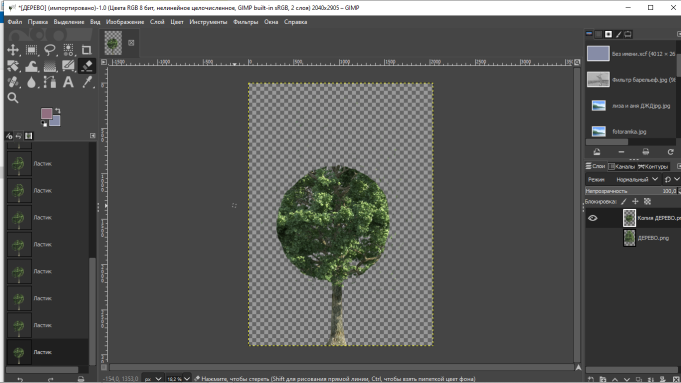 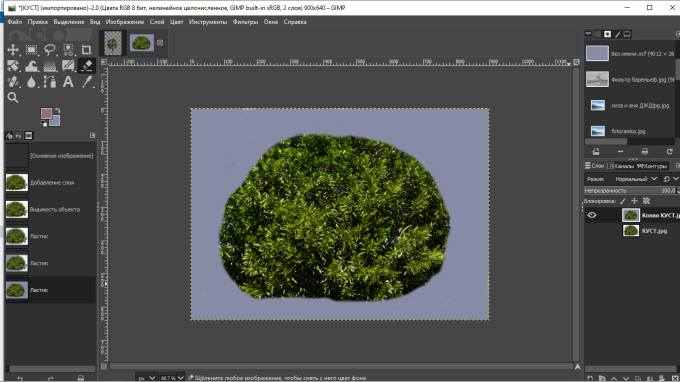 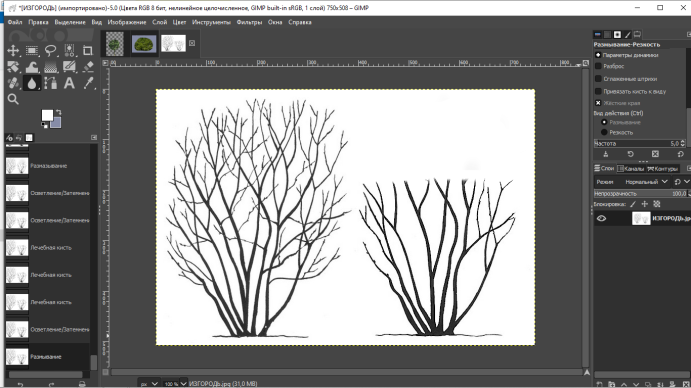 ЛИСТОРАСПОЛОЖЕНИЕЛИСТОРАСПОЛОЖЕНИЕЛИСТОРАСПОЛОЖЕНИЕочередноесупротивноемутовчатоелипакалинаолеандрПОЧКИ (внутреннему строению)ПОЧКИ (внутреннему строению)ВегетативныеГенеративныеДерево/кустарникРасположение почекОсобенности строения почекольхаочередноепочки сидят на особых ножкахтопольочередноеклейкие, смолистые, заостренные, пахнутсирень обыкнов.супротивноепочечные чешуи двуцветныекалина краснаясупротивноеодна почечная чешуя